　　海のまち診療所からのお知らせ　　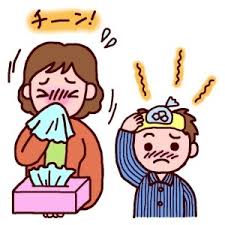 風邪・発熱時の受診について（お願い）新型コロナウイルスは普通の風邪と見分けがつきません　当院では風邪症状や熱のある方の診察は電話で受付を行い、別室で診察させていただきます。※受診の際は、必ずお電話下さるようお願いいたします。受付時間電話：62-6001　　月・火・木・金曜日　8：30～16：30　※電話で、来院時間の調整を行います。対象は、・風邪症状（咳、鼻水、のどの痛み、頭痛、下痢、だるさなど）のある方・必ずマスクを着用して来院してください。・時間帯や日にちのご希望に添えない場合があります。・医師、看護師は防護服を着用し診察することがあります。・新型コロナウイルス専門外来ではなく、ＰＣＲ検査を目的としたものではありません。・事前の電話なしで来院された場合、診療の都合により、当日に診察できない場合があります。